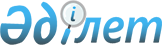 О внесении изменений в решение 20 сессии Саранского городского маслихата от 21 декабря 2017 года № 216 "О городском бюджете на 2018-2020 годы"
					
			С истёкшим сроком
			
			
		
					Решение 28 сессии Саранского городского маслихата Карагандинской области от 23 августа 2018 года № 314. Зарегистрировано Департаментом юстиции Карагандинской области 14 сентября 2018 года № 4938. Прекращено действие в связи с истечением срока
      В соответствии с Бюджетным кодексом  Республики Казахстан от 4 декабря 2008 года, Законом  Республики Казахстан от 23 января 2001 года "О местном государственном управлении и самоуправлении в Республике Казахстан", Саранский городской маслихат РЕШИЛ:
      1. Внести в решение 20 сессии Саранского городского маслихата от 21 декабря 2017 года № 216 "О городском бюджете на 2018 - 2020 годы" (зарегистрировано в Реестре государственной регистрации нормативных правовых актов за № 4511, опубликовано в газете "Саран газеті" от 30 декабря 2017 года № 95, опубликовано в Эталонном контрольном банке нормативных правовых актов Республики Казахстан в электронном виде 5 января 2018 года) следующие изменения:
      пункт 1 изложить в следующей редакции:
      "1. Утвердить городской бюджет на 2018 – 2020 годы согласно приложениям 1, 2, 3, соответственно, в том числе на 2018 год, согласно приложению 1, в следующих объемах:
      1) доходы – 5 137 705 тысяч тенге, в том числе по:
      налоговым поступлениям – 1 116 112 тысяч тенге;
      неналоговым поступлениям – 23 278 тысяч тенге;
      поступлениям от продажи основного капитала – 42 505 тысяч тенге;
      поступлениям трансфертов – 3 955 810 тысяч тенге;
      2) затраты – 5 179 891 тысяч тенге;
      3) чистое бюджетное кредитование – 0 тысяч тенге:
      бюджетные кредиты – 0 тысяч тенге;
      погашение бюджетных кредитов – 0 тысяч тенге;
      4) сальдо по операциям с финансовыми активами – 30 282 тысяч тенге:
      приобретение финансовых активов – 30 282 тысяч тенге;
      поступления от продажи финансовых активов государства – 0 тысяч тенге;
      5) дефицит (профицит) бюджета – минус 72 468 тысяч тенге;
      6) финансирование дефицита (использование профицита) бюджета – 72 468 тысяч тенге:
      поступление займов – 0 тысяч тенге;
      погашение займов – 0 тысяч тенге;
      используемые остатки бюджетных средств – 72 468 тысяч тенге.";
      приложение 1, 4 к указанному решению изложить в новой редакции согласно приложениям 1, 2 к настоящему решению.
      2. Настоящее решение вводится в действие с 1 января 2018 года. Городской бюджет на 2018 год Целевые трансферты, выделенные из вышестоящих бюджетов городу Сарани на 2018 год
					© 2012. РГП на ПХВ «Институт законодательства и правовой информации Республики Казахстан» Министерства юстиции Республики Казахстан
				
      Председатель сессии 

М. Мамирова

      Секретарь маслихата 

О. Баймаганбетов
Приложение 1
к решению 28 сессии
Саранского городского маслихата
от 23 августа 2018 года № 314
Приложение 1к решению 20 сессииСаранского городского маслихатаот 21 декабря 2017 года №217
Категория
Категория
Категория
Категория
Сумма (тысяч тенге)
Класс
Класс
Класс
Сумма (тысяч тенге)
Подкласс
Подкласс
Сумма (тысяч тенге)
Наименование
Сумма (тысяч тенге)
1
2
3
4
5
I. Доходы
5 137 705
1
Налоговые поступления
1116112
01
Подоходный налог
372527
2
Индивидуальный подоходный налог
372527
03
Социальный налог
240129
1
Социальный налог
240129
04
Hалоги на собственность
387193
1
Hалоги на имущество
115327
3
Земельный налог
203949
4
Hалог на транспортные средства
67911
5
Единый земельный налог
6
05
Внутренние налоги на товары, работы и услуги
104363
2
Акцизы
3100
3
Поступления за использование природных и других ресурсов
56800
4
Сборы за ведение предпринимательской и профессиональной деятельности
43858
5
Налог на игорный бизнес
605
08
Обязательные платежи, взимаемые за совершение юридически значимых действий и (или) выдачу документов уполномоченными на то государственными органами или должностными лицами
11900
1
Государственная пошлина
11900
2
Неналоговые поступления
23278
01
Доходы от государственной собственности
21278
1
Поступления части чистого дохода государственных предприятий
12
4
Доходы на доли участия в юридических лицах, находящиеся в государственной собственности
721
5
Доходы от аренды имущества, находящегося в государственной собственности
20545
06
Прочие неналоговые поступления
2000
1
Прочие неналоговые поступления
2000
3
Поступления от продажи основного капитала
42505
01
Продажа государственного имущества, закрепленного за государственными учреждениями
25045
1
Продажа государственного имущества, закрепленного за государственными учреждениями
25045
03
Продажа земли и нематериальных активов
17460
1
Продажа земли
12229
2
Продажа нематериальных активов
5231
4
Поступления трансфертов 
3 955 810
02
Трансферты из вышестоящих органов государственного управления
3 955 810
2
Трансферты из областного бюджета
3 955 810
Функциональная группа
Функциональная группа
Функциональная группа
Функциональная группа
Функциональная группа
Сумма (тысяч тенге)
Функциональная подгруппа
Функциональная подгруппа
Функциональная подгруппа
Функциональная подгруппа
Сумма (тысяч тенге)
Администратор бюджетных программ
Администратор бюджетных программ
Администратор бюджетных программ
Сумма (тысяч тенге)
Бюджетная программа
Бюджетная программа
Сумма (тысяч тенге)
Наименование
Сумма (тысяч тенге)
1
2
3
4
5
6
II. Затраты 
5179891
01
Государственные услуги общего характера
347609
1
Представительные, исполнительные и другие органы, выполняющие общие функции государственного управления
190756
112
Аппарат маслихата района (города областного значения)
26286
001
Услуги по обеспечению деятельности маслихата района (города областного значения)
25396
003
Капитальные расходы государственного органа 
890
122
Аппарат акима района (города областного значения)
164470
001
Услуги по обеспечению деятельности акима района (города областного значения)
123376
003
Капитальные расходы государственного органа 
41094
2
Финансовая деятельность
20643
459
Отдел экономики и финансов района (города областного значения)
20643
003
Проведение оценки имущества в целях налогообложения
2613
010
Приватизация, управление коммунальным имуществом, постприватизационная деятельность и регулирование споров, связанных с этим
18030
5
Планирование и статистическая деятельность
250
459
Отдел экономики и финансов района (города областного значения)
250
061
Экспертиза и оценка документации по вопросам бюджетных инвестиций и государственно-частного партнерства, в том числе концессии
250
9
Прочие государственные услуги общего характера
135960
454
Отдел предпринимательства и сельского хозяйства района (города областного значения)
27606
001
Услуги по реализации государственной политики на местном уровне в области развития предпринимательства и сельского хозяйства
26832
007
Капитальные расходы государственного органа 
774
459
Отдел экономики и финансов района (города областного значения)
37067
001
Услуги по реализации государственной политики в области формирования и развития экономической политики, государственного планирования, исполнения бюджета и управления коммунальной собственностью района (города областного значения)
36377
015
Капитальные расходы государственного органа
690
492
Отдел жилищно-коммунального хозяйства, пассажирского транспорта, автомобильных дорог и жилищной инспекции района (города областного значения)
71287
001
Услуги по реализации государственной политики на местном уровне в области жилищно-коммунального хозяйства, пассажирского транспорта, автомобильных дорог и жилищной инспекции 
70987
013
Капитальные расходы государственного органа 
300
02
Оборона
9070
1
Военные нужды
6570
122
Аппарат акима района (города областного значения)
6570
005
Мероприятия в рамках исполнения всеобщей воинской обязанности
6570
2
Организация работы по чрезвычайным ситуациям
2500
122
Аппарат акима района (города областного значения)
2500
006
Предупреждение и ликвидация чрезвычайных ситуаций масштаба района (города областного значения)
2000
007
Мероприятия по профилактике и тушению степных пожаров районного (городского) масштаба, а также пожаров в населенных пунктах, в которых не созданы органы государственной противопожарной службы
500
03
Общественный порядок, безопасность, правовая, судебная, уголовно-исполнительная деятельность
24239
9
Прочие услуги в области общественного порядка и безопасности
24239
492
Отдел жилищно-коммунального хозяйства, пассажирского транспорта, автомобильных дорог и жилищной инспекции района (города областного значения)
24239
021
Обеспечение безопасности дорожного движения в населенных пунктах
24239
04
Образование
2326567
1
Дошкольное воспитание и обучение
478488
464
Отдел образования района (города областного значения)
478488
009
Обеспечение деятельности организаций дошкольного воспитания и обучения
15700
040
Реализация государственного образовательного заказа в дошкольных организациях образования
462788
2
Начальное, основное среднее и общее среднее образование
1407379
464
Отдел образования района (города областного значения)
1406268
003
Общеобразовательное обучение
1191990
006
Дополнительное образование для детей
214278
467
Отдел строительства района (города областного значения)
1111
024
Строительство и реконструкция объектов начального, основного среднего и общего среднего образования
1111
9
Прочие услуги в области образования
440700
464
Отдел образования района (города областного значения)
440700
001
Услуги по реализации государственной политики на местном уровне в области образования 
30073
005
Приобретение и доставка учебников, учебно-методических комплексов для государственных учреждений образования района (города областного значения)
68529
015
Ежемесячные выплаты денежных средств опекунам (попечителям) на содержание ребенка-сироты (детей-сирот), и ребенка (детей), оставшегося без попечения родителей
28041
022
Выплата единовременных денежных средств казахстанским гражданам, усыновившим (удочерившим) ребенка (детей)-сироту и ребенка (детей), оставшегося без попечения родителей 
731
067
Капитальные расходы подведомственных государственных учреждений и организаций
307171
068
Обеспечение повышения компьютерной грамотности населения
6155
06
Социальная помощь и социальное обеспечение
376028
1
Социальное обеспечение
18069
451
Отдел занятости и социальных программ района (города областного значения)
9752
005
Государственная адресная социальная помощь
9752
464
Отдел образования района (города областного значения)
8317
030
Содержание ребенка (детей), переданного патронатным воспитателям
8317
2
Социальная помощь
285594
451
Отдел занятости и социальных программ района (города областного значения)
278380
002
Программа занятости
106565
006
Оказание жилищной помощи
19670
007
Социальная помощь отдельным категориям нуждающихся граждан по решениям местных представительных органов
25745
010
Материальное обеспечение детей-инвалидов, воспитывающихся и обучающихся на дому
645
014
Оказание социальной помощи нуждающимся гражданам на дому
55167
017
Обеспечение нуждающихся инвалидов обязательными гигиеническими средствами и предоставление услуг специалистами жестового языка, индивидуальными помощниками в соответствии с индивидуальной программой реабилитации инвалида
49894
023
Обеспечение деятельности центров занятости населения
20694
464
Отдел образования района (города областного значения)
7214
008
Социальная поддержка обучающихся и воспитанников организаций образования очной формы обучения в виде льготного проезда на общественном транспорте (кроме такси) по решению местных представительных органов
7214
9
Прочие услуги в области социальной помощи и социального обеспечения
72365
451
Отдел занятости и социальных программ района (города областного значения)
72365
001
Услуги по реализации государственной политики на местном уровне в области обеспечения занятости и реализации социальных программ для населения
37842
011
Оплата услуг по зачислению, выплате и доставке пособий и других социальных выплат
531
021
Капитальные расходы государственного органа 
1359
050
Реализация Плана мероприятий по обеспечению прав и улучшению качества жизни инвалидов в Республике Казахстан на 2012 – 2018 годы
32047
054
Размещение государственного социального заказа в неправительственных организациях
292
067
Капитальные расходы подведомственных государственных учреждений и организаций
294
07
Жилищно-коммунальное хозяйство
542990
1
Жилищное хозяйство
181418
467
Отдел строительства района (города областного значения)
175341
003
Проектирование и (или) строительство, реконструкция жилья коммунального жилищного фонда
126790
004
Проектирование, развитие и (или) обустройство инженерно-коммуникационной инфраструктуры
48551
492
Отдел жилищно-коммунального хозяйства, пассажирского транспорта, автомобильных дорог и жилищной инспекции района (города областного значения)
6077
003
Организация сохранения государственного жилищного фонда
3000
033
Проектирование, развитие и (или) обустройство инженерно-коммуникационной инфраструктуры
1000
049
Проведение энергетического аудита многоквартирных жилых домов 
2077
2
Коммунальное хозяйство
144077
467
Отдел строительства района (города областного значения)
59149
005
Развитие коммунального хозяйства
16041
006
Развитие системы водоснабжения и водоотведения
43108
492
Отдел жилищно-коммунального хозяйства, пассажирского транспорта, автомобильных дорог и жилищной инспекции района (города областного значения)
84928
011
Обеспечение бесперебойного теплоснабжения малых городов
71178
014
Развитие благоустройства городов и населенных пунктов
10750
028
Развитие коммунального хозяйства
1500
029
Развитие системы водоснабжения и водоотведения
1500
3
Благоустройство населенных пунктов
217495
492
Отдел жилищно-коммунального хозяйства, пассажирского транспорта, автомобильных дорог и жилищной инспекции района (города областного значения)
217495
015
Освещение улиц в населенных пунктах
67652
016
Обеспечение санитарии населенных пунктов
2159
017
Содержание мест захоронений и захоронение безродных
8198
018
Благоустройство и озеленение населенных пунктов
139486
08
Культура, спорт, туризм и информационное пространство
236542
1
Деятельность в области культуры
63304
455
Отдел культуры и развития языков района (города областного значения)
63304
003
Поддержка культурно-досуговой работы
63304
2
Спорт
21150
465
Отдел физической культуры и спорта района (города областного значения)
21150
001
Услуги по реализации государственной политики на местном уровне в сфере физической культуры и спорта
8670
004
Капитальные расходы государственного органа
365
006
Проведение спортивных соревнований на районном (города областного значения) уровне
8222
007
Подготовка и участие членов сборных команд района (города областного значения) по различным видам спорта на областных спортивных соревнованиях
3893
3
Информационное пространство
92195
455
Отдел культуры и развития языков района (города областного значения)
67027
006
Функционирование районных (городских) библиотек
57334
007
Развитие государственного языка и других языков народа Казахстана
9693
456
Отдел внутренней политики района (города областного значения)
25168
002
Услуги по проведению государственной информационной политики
25168
9
Прочие услуги по организации культуры, спорта, туризма и информационного пространства
59893
455
Отдел культуры и развития языков района (города областного значения)
15621
001
Услуги по реализации государственной политики на местном уровне в области развития языков и культуры
11944
032
Капитальные расходы подведомственных государственных учреждений и организаций
3677
456
Отдел внутренней политики района (города областного значения)
44272
001
Услуги по реализации государственной политики на местном уровне в области информации, укрепления государственности и формирования социального оптимизма граждан
34595
003
Реализация мероприятий в сфере молодежной политики
9162
006
Капитальные расходы государственного органа 
300
032
Капитальные расходы подведомственных государственных учреждений и организаций
215
10
Сельское, водное, лесное, рыбное хозяйство, особо охраняемые природные территории, охрана окружающей среды и животного мира, земельные отношения
37612
1
Сельское хозяйство
23461
473
Отдел ветеринарии района (города областного значения)
23461
001
Услуги по реализации государственной политики на местном уровне в сфере ветеринарии
13430
005
Обеспечение функционирования скотомогильников (биотермических ям) 
1650
006
Организация санитарного убоя больных животных
1359
007
Организация отлова и уничтожения бродячих собак и кошек
1629
009
Проведение ветеринарных мероприятий по энзоотическим болезням животных
13
010
Проведение мероприятий по идентификации сельскохозяйственных животных
892
011
Проведение противоэпизоотических мероприятий
4088
047
Возмещение владельцам стоимости обезвреженных (обеззараженных) и переработанных без изъятия животных, продукции и сырья животного происхождения, представляющих опасность для здоровья животных и человека
400
6
Земельные отношения
14151
463
Отдел земельных отношений района (города областного значения)
14151
001
Услуги по реализации государственной политики в области регулирования земельных отношений на территории района (города областного значения)
14151
11
Промышленность, архитектурная, градостроительная и строительная деятельность
39933
2
Архитектурная, градостроительная и строительная деятельность
39933
467
Отдел строительства района (города областного значения)
26820
001
Услуги по реализации государственной политики на местном уровне в области строительства
26338
017
Капитальные расходы государственного органа 
482
468
Отдел архитектуры и градостроительства района (города областного значения)
13113
001
Услуги по реализации государственной политики в области архитектуры и градостроительства на местном уровне
13113
12
Транспорт и коммуникации
785512
1
Автомобильный транспорт
772156
492
Отдел жилищно-коммунального хозяйства, пассажирского транспорта, автомобильных дорог и жилищной инспекции района (города областного значения)
772156
020
Развитие транспортной инфраструктуры
311550
023
Обеспечение функционирования автомобильных дорог
116901
045
Капитальный и средний ремонт автомобильных дорог районного значения и улиц населенных пунктов
343705
9
Прочие услуги в сфере транспорта и коммуникаций
13356
492
Отдел жилищно-коммунального хозяйства, пассажирского транспорта, автомобильных дорог и жилищной инспекции района (города областного значения)
13356
037
Субсидирование пассажирских перевозок по социально значимым городским (сельским), пригородным и внутрирайонным сообщениям
13356
13
Прочие
133750
3
Поддержка предпринимательской деятельности и защита конкуренции
2051
454
Отдел предпринимательства и сельского хозяйства района (города областного значения)
2051
006
Поддержка предпринимательской деятельности
2051
9
Прочие
131699
459
Отдел экономики и финансов района (города областного значения)
5000
012
Резерв местного исполнительного органа района (города областного значения) 
5000
467
Отдел строительства района (города областного значения)
3000
085
Реализация бюджетных инвестиционных проектов в моногородах
3000
492
Отдел жилищно-коммунального хозяйства, пассажирского транспорта, автомобильных дорог и жилищной инспекции района (города областного значения)
123699
044
Текущее обустройство моногородов 
123699
14
Обслуживание долга
179
1
Обслуживание долга
179
459
Отдел экономики и финансов района (города областного значения)
179
021
Обслуживание долга местных исполнительных органов по выплате вознаграждений и иных платежей по займам из областного бюджета
179
15
Трансферты
319860
1
Трансферты
319860
459
Отдел экономики и финансов района (города областного значения)
319860
006
Возврат неиспользованных (недоиспользованных) целевых трансфертов
853
024
Целевые текущие трансферты из нижестоящего бюджета на компенсацию потерь вышестоящего бюджета в связи с изменением законодательства
105826
038
Субвенции
213181
III. Чистое бюджетное кредитование
0
Бюджетные кредиты 
0
Категория
Категория
Категория
Категория
Сумма (тысяч тенге)
Класс
Класс
Класс
Сумма (тысяч тенге)
Подкласс
Подкласс
Сумма (тысяч тенге)
Наименование
Сумма (тысяч тенге)
1
2
3
4
5
Погашение бюджетных кредитов
0
5
Погашение бюджетных кредитов
0
01
Погашение бюджетных кредитов
0
1
Погашение бюджетных кредитов, выданных из государственного бюджета
0
Функциональная группа 
Функциональная группа 
Функциональная группа 
Функциональная группа 
Функциональная группа 
Сумма (тысяч тенге)
Функциональная подгруппа
Функциональная подгруппа
Функциональная подгруппа
Функциональная подгруппа
Сумма (тысяч тенге)
Администратор бюджетных программ 
Администратор бюджетных программ 
Администратор бюджетных программ 
Сумма (тысяч тенге)
Программа 
Программа 
Сумма (тысяч тенге)
Наименование
Сумма (тысяч тенге)
1
2
3
4
5
6
IV. Сальдо по операциям с финансовыми активами
30282
Приобретение финансовых активов
30282
13
Прочие
30282
9
Прочие
30282
492
Отдел жилищно-коммунального хозяйства, пассажирского транспорта, автомобильных дорог и жилищной инспекции района (города областного значения)
30282
065
Формирование или увеличение уставного капитала юридических лиц
30282
Категория
Категория
Категория
Категория
Сумма (тысяч тенге)
Класс
Класс
Класс
Сумма (тысяч тенге)
Подкласс
Подкласс
Наименование
1
2
3
4
5
Поступление от продажи финансовых активов государства
0
Наименование
Сумма (тысяч тенге)
1
2
V. Дефицит (профицит) бюджета 
-72468
VI. Финансирование дефицита (использование профицита) бюджета 
72468Приложение 2
к решению 28 сессии
Саранского городского маслихата
от 23 августа 2018 года № 314
Приложение 4к решению 20 сессииСаранского городского маслихатаот 21 декабря 2017 года № 216
Наименование
Сумма (тысяч тенге)
1
2
Всего
564 832
в том числе:
Целевые текущие трансферты
309 074
Целевые трансферты на развитие
255 758
Целевые текущие трансферты:
309 074
в том числе:
ГУ "Отдел занятости и социальных программ города Сарани"
94 114
На выплату государственной адресной социальной помощи
4 800
На внедрение консультантов по социальной работе и ассистентов в центрах занятости населения
2 545
На субсидирование затрат работодателя на создание специальных рабочих мест для трудоустройства инвалидов
451
На реализацию мероприятий, направленых на развитие рынка труда, в рамках Программы развития продуктивной занятости и массового предпринимательства
10 983
На реализацию Плана мероприятий по обеспечению прав и улучшению качества жизни инвалидов в Республике Казахстан на 2012-2018 годы
27 067
На краткосрочное профессиональное обучение рабочих кадров по востребованным на рынке труда профессиям и навыкам, в рамках Программы развития продуктивной занятости и массового предпринимательства
46 084
На аутсорсинг услуг частным агенствам занятости населения в рамках Программы развития продуктивной занятости и массового предпринимательства
621
На внедрение привлекательной системы оплаты труда в центрах занятости населения
1 563
ГУ "Отдел образования города Сарани"
112 470
На доплату учителям, прошедшим стажировку по языковым курсам и на доплату учителям за замещение на период обучения основного сотрудника
10 894
На создание цифровой образовательной инфраструктуры
25 083
На установку программы автоматизированного мониторинга интернет-сайтов в организациях образования
216
На содержание, укрепление материально-технической базы и проведение ремонтов объектов образования
2 000
 На доплату учителям организаций образования, реализующим учебные программы начального, основного и общего среднего образования по обновленному содержанию образования, и возмещение сумм, выплаченных по данному направлению расходов за счет средств местных бюджетов
62 310
На доплату за квалификацию педагогического мастерства учителям, прошедшим национальный квалификационный тест и реализующим образовательные программы начального, основного и общего среднего образования
11 967
ГУ "Отдел ветеринарии города Сарани"
413
На возмещение владельцам стоимости на проведение санитарного убоя, больных сельскохозяйственных животных, особо опасными инфекционными заболеваниями и оказание услуг по вакцинации, транспортировке и хранению ветеринарных препаратов
413
ГУ "Отдел жилищно-коммунального хозяйства, пассажирского транспорта, автомобильных дорог и жилищной инспекции города Сарани"
102 077
На проведение капитального, среднего и текущего ремонта автомобильных дорог районного значения (улиц города) и улиц населенных пунктов
100 000
На проведение энергетического аудита многоквартирных жилых домов
2 077
Целевые трансферты на развитие:
255 758
в том числе:
ГУ "Отдел строительства города Сарани"
155 758
На проектирование и (или) строительство, реконструкцию жилья коммунального жилищного фонда
119 271
На развитие и (или) обустройство инженерно-коммуникационной инфраструктуры
36 487
ГУ "Отдел жилищно-коммунального хозяйства, пассажирского транспорта, автомобильных дорог и жилищной инспекции города Сарани"
100 000
На развитие транспортной инфраструктуры
100 000